TEMA“La predicación bíblica en todas las generaciones”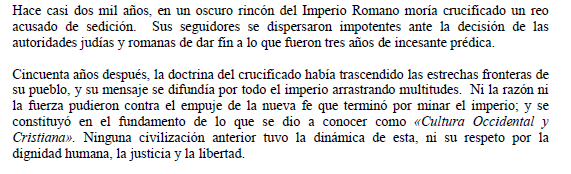 Trabajo realizado por:Pastor: Oscar Arévalo Asistente: Herberth Guzmán Diciembre 2011UNA BREVE INTRODUCCIÓN  AL TEMA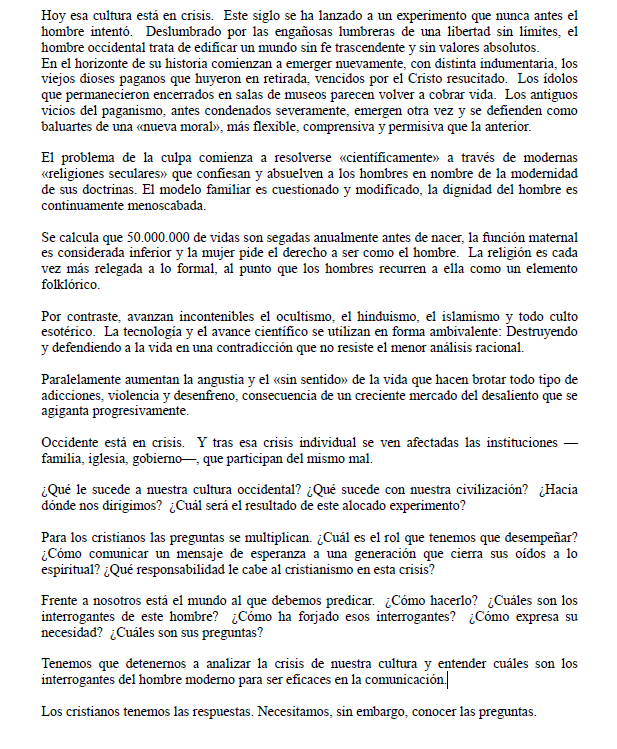 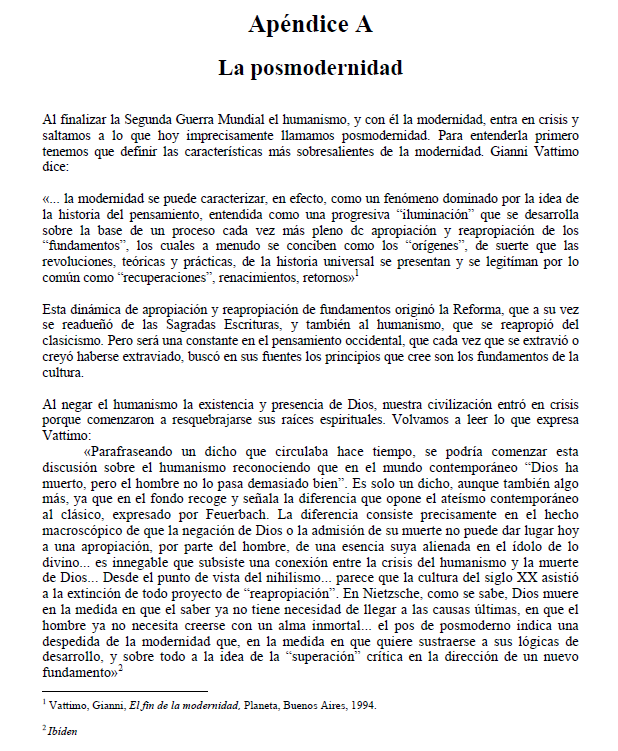 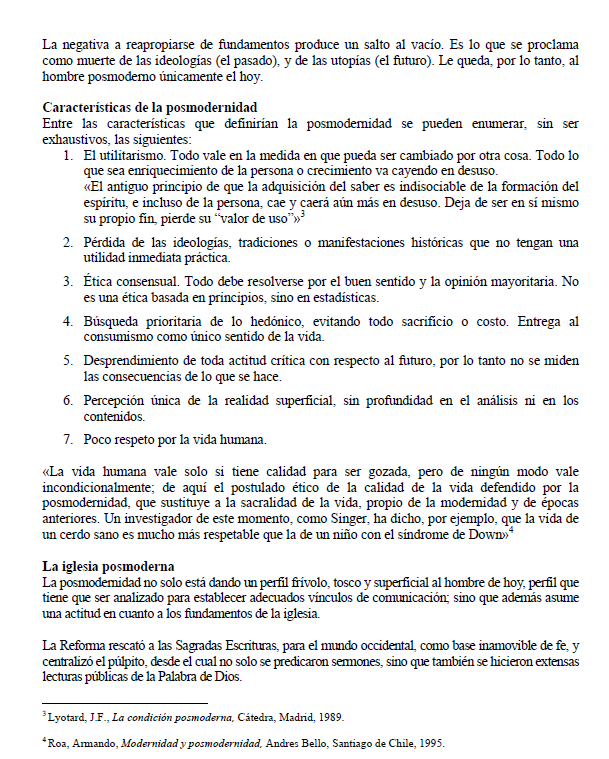 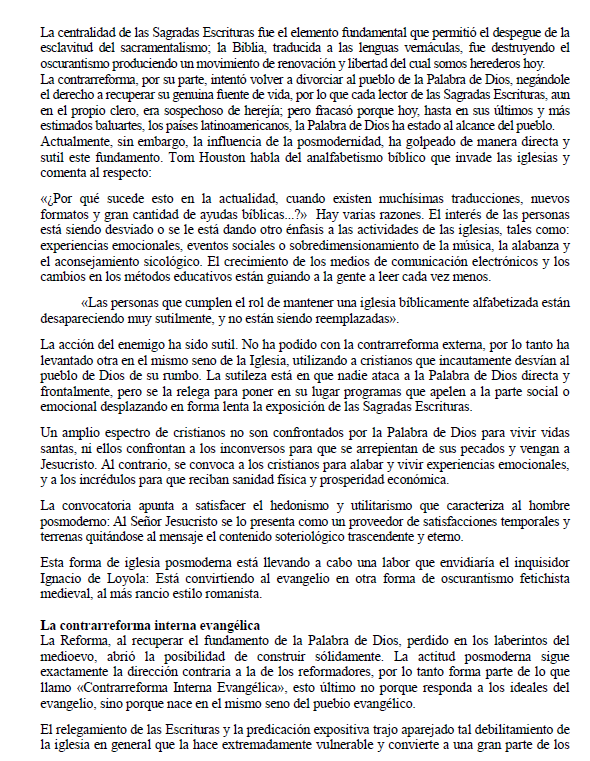 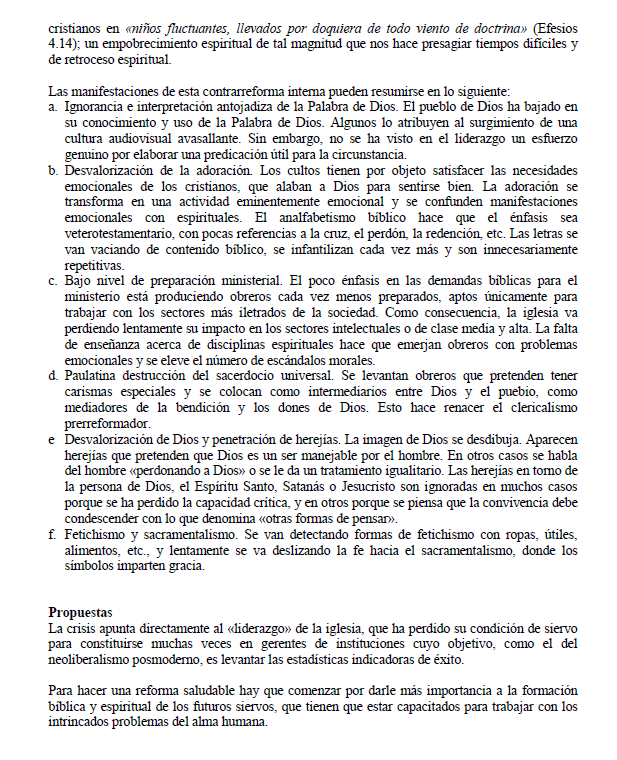 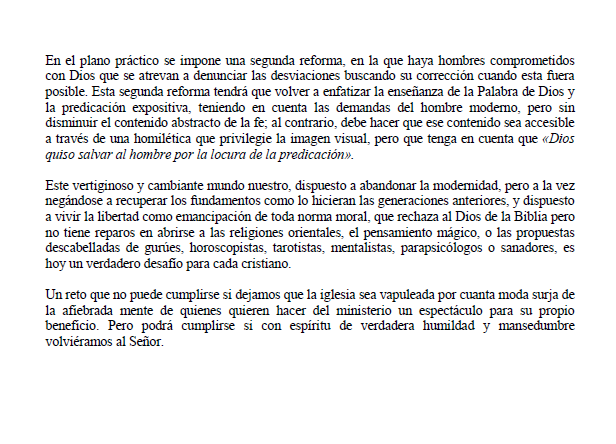 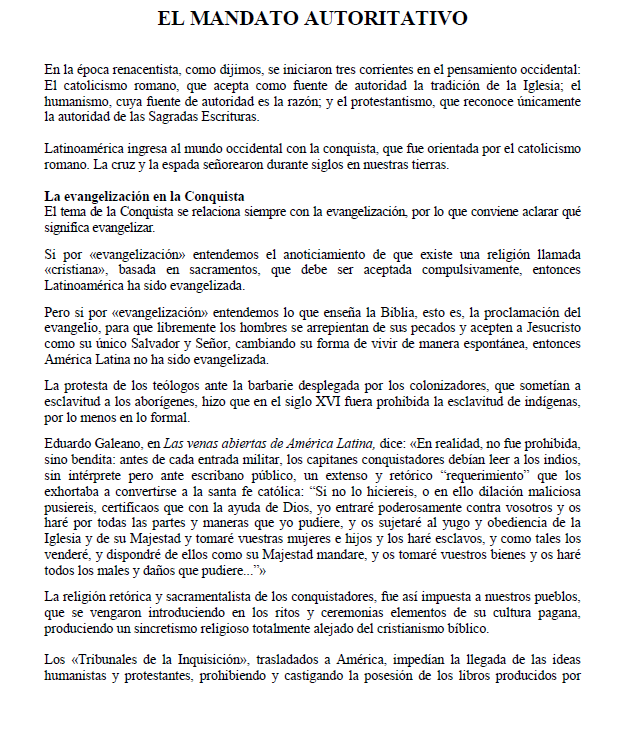 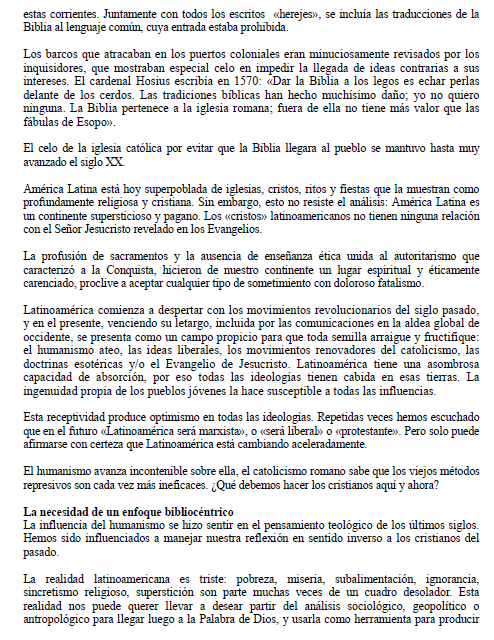 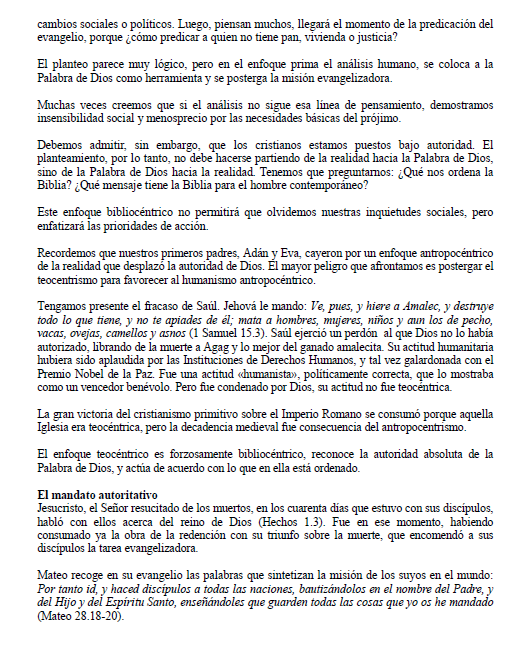 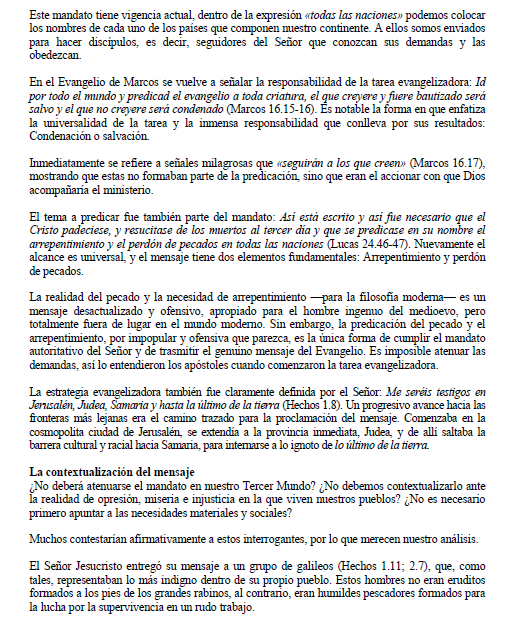 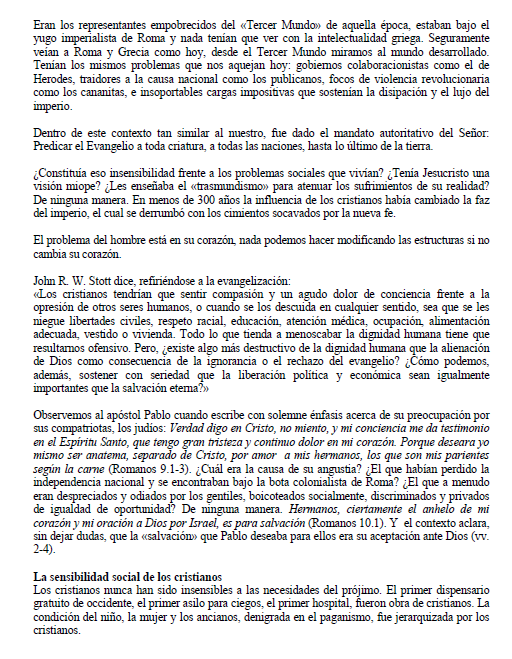 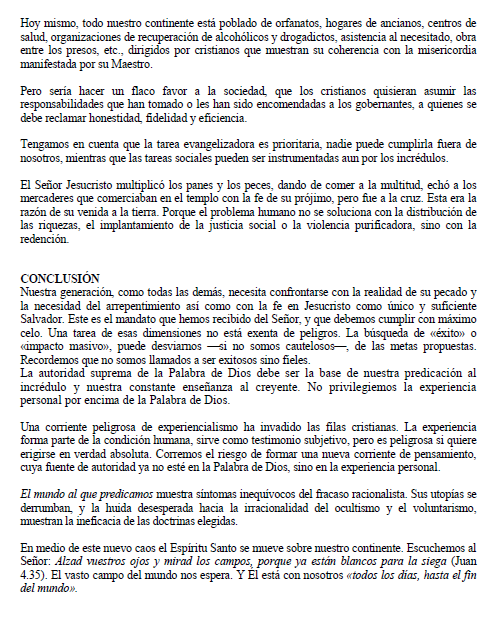 